ОБУСО «Вичугский комплексный центр социального обслуживания населения»Мероприятия в рамках областной акции «Будьте здоровы» (с 1 по 8 апреля)Директор Центра:	Е.Б.Слабнова			27.03.2019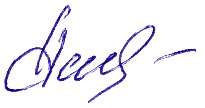 АкцияДата проведения (или период если будет длится несколько дней) Место проведения акции Предложения по мероприятиям в рамках акции Участники акции (на кого направлена) Организаторы акции (волонтеры, сотрудники, население города) «Фитбол дома»01.04.2019г.Вичуга, ул.Ленинградская, 72ОБУСО «Вичугский КЦСОН»Показательное занятие для начинающих. Консультация специалиста. Выдача инструкций по организации занятий в домашних условияхПожилые людиСотрудники ОБУСО «Вичугский КЦСОН», ОБУЗ ЦРБ (врач ЛФК)«По тропинкам страны здоровья»01.04.2019Отделение временного проживания граждан пожилого возраста и инвалидов г.Вичуга ул. Ленинградская, д.101Час полезного советаПолучатели услуг ОВПМедсестра Жбанова Н.В.Презентация «Школа сахарного диабета» 03.04.2019г.Вичугаул.Ленинградская 72ОБУСО «Вичугский КЦСОН»Пожилые людиСотрудники ОБУСО «Вичугский КЦСОН», ОБУЗ ЦРБ«Движение – это жизнь, радость и здоровье»03.04.2019Отделение временного проживания граждан пожилого возраста и инвалидов г.Вичуга ул. Ленинградская, д.101Урок здоровья (физкультура на свежем воздухе)Получатели услуг ОВПМедсестра Жбанова Н.В.Специалист по социальной работе Кондратенко Е.Г.«Веселые старты»04.04.2019Отделение временного проживания граждан пожилого возраста и инвалидов г.Вичуга ул. Ленинградская, д.101Игровая программаПолучатели услуг ОВПСпециалист по социальной работе Кондратенко Е.Г.Медсестра Жбанова Н.В.Совет Активной молодежи«Будьте здоровы»05.04.2019Отделение временного проживания граждан пожилого возраста и инвалидов г.Вичуга ул. Ленинградская, д.101Прививка бодрости (познавательно-развлекательная программа)Получатели услуг ОВПЗаведующая филиалом №2 МБУК ЦБС Корочкина Т.Ю.«Где найти витамины весной»08.04.2019Отделение временного проживания граждан пожилого возраста и инвалидов г.Вичуга ул. Ленинградская, д.101Информационный ликбезПолучатели услуг ОВПВрач-терапевт Исаева М.Н.«Предупрежден, значит вооружен»08.04.2019Родники Центр ЗдоровьяДиагностика (измерение антропометрических показателей, сахара, общегохолестерина, ЭКГ, оценка функции внешнего дыхания, содержание СО в выдыхаемом воздухе и т.д.)Пожилые людиСотрудники ОБУСО «Вичугский КЦСОН»,